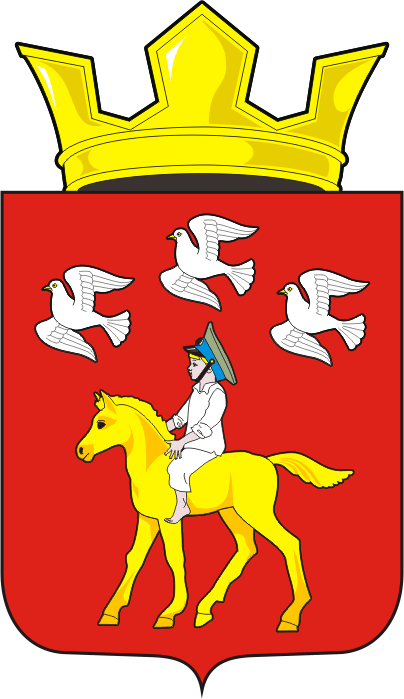 СОВЕТ ДЕПУТАТОВ МУНИЦИПАЛЬНОГО ОБРАЗОВАНИЯ ЧЕРКАССКИЙ СЕЛЬСОВЕТ САРАКТАШСКОГО РАЙОНАОРЕНБУРГСКОЙ ОБЛАСТИ ЧЕТВЕРТОГО СОЗЫВАРЕШЕНИЕпервого организационного заседания Совета депутатов Черкасского сельсовета Саракташского района четвёртого созыва22 сентября 2020 года                       с. Черкассы                                            № 4На основании Федерального закона от 02.03.2007 № 25-Ф3 «О муниципальной службе в Российской Федерации», Закона Оренбургской области от 10 октября 2007 года № 1611/339-IV-ОЗ «О муниципальной службе в Оренбургской области», Устава муниципального образования Черкасский сельсовет Саракташского района Оренбургской областиСовет депутатов сельсовета РЕШИЛ:Внести следующие изменения в Положение о порядке оплаты труда лиц, замещающих муниципальные должности и должности муниципальной службы муниципального образования Черкасский сельсовет Саракташского района Оренбургской области, утверждённое решением Совета депутатов Черкасского сельсовета Саракташского района Оренбургской области от  14.02.2020 № 200 (с изменениями, внесёнными решениями Совета депутатов Черкасского сельсовета от 03.06.2020 № 207):Пункт 10.1 изложить в следующей редакции:«10.1. При формировании фонда оплаты труда лиц, замещающих муниципальные должности и должности муниципальной службы, используется действующее штатное расписание (в расчете на год), а также предусматривается единовременная выплата при предоставлении ежегодного оплачиваемого отпуска - в размере двух должностных  окладов с районным коэффициентом, премии за выполнение особо важных и сложных заданий, квартальной премии - в размере одного  месячного фонда оплаты труда  с районным коэффициентом и материальная помощь - в размере одного должностного оклада без районного коэффициента.1.2. Пункт 10.3 изложить в следующей редакции:«10.3. Фонд оплаты труда лиц, замещающих муниципальные должности и должности муниципальной службы, может быть увеличен за счет перераспределения расходов на текущее содержание и начислений на оплату труда в пределах сметы расходов, не превышающих норматива фонда оплаты труда».2. Настоящее решение вступает в силу после дня его обнародования и подлежит размещению на официальном сайте администрации муниципального образования Черкасский сельсовет Саракташского района Оренбургской области. 3. Контроль за исполнением настоящего решения оставляю за собойПредседатель Совета депутатов сельсовета, Глава муниципального образования				       Т.В. Кучугурова.Разослано: прокуратуре района, бухгалтерии сельсовета, в дело.О  внесении изменений в Положение  о порядке оплаты труда лиц, замещающих муниципальные должности и должности муниципальной службы муниципального образования Черкасский  сельсовет Саракташского района Оренбургской области